Ежедневный гидрологический бюллетень №25Сведения о состоянии водных объектов Туркестанской области, по данным гидрологического мониторинга на государственной сети наблюдений по состоянию на 8 час. 25 марта 2024 годаДанные ГЭС                              Директор                   		                                                        М. ЖазыхбаевСоставил :Султанходжаев Х тел.: 8 7252 55 08 65Күнделікті гидрологиялық бюллетень №23Мемлекеттік бақылау желісіндегі гидрологиялық мониторинг деректері бойынша Түркістан облысының су нысандарының 2024 жылғы 23 наурыздағы сағат 8-гі жай-күйі туралы мәліметтер  СЭС бойынша мәліметтер                        Директор                   		                                                            М. Жазыхбаев 	Орындаған :Султанходжаев Х тел.: 8 7252 55 08 65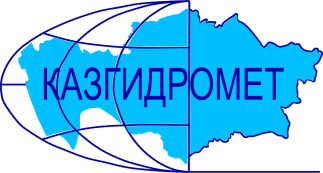 Филиал Республиканского государственного предприятия на праве хозяйственного ведения "Казгидромет" Министерства экологии и природных ресурсов РК по Туркестанской областиФилиал Республиканского государственного предприятия на праве хозяйственного ведения "Казгидромет" Министерства экологии и природных ресурсов РК по Туркестанской областиг. Шымкент   ул. Жылкышиева, 44г. Шымкент   ул. Жылкышиева, 44Тел. 55 08 65Название гидрологического постаКритический уровеньводы смУровень воды смИзменение уровня воды за сутки ±смРасход воды, м³/сек Ледовая обстановка и толщина льда смр. Сырдарья –нижний бъеф Шардаринского вдхр.1180582-2439чистор. Сырдарья-  выше устье р. Келес790       627-13773чистор Сырдарья- с. Байыркум6182621чистор.Сырдарья-автомост выше Шардаринского вдхр. 11118380чистор. Келес- с. Казыгурт400277-511,2чистор. Келес- устье500301-3348.9чистор. Арысь- аул. Жаскешу400310-29,86чистор. Арысь -ж.д.ст. Арысь84971345175чистор. Арысь - с. Шаульдер92561433102чистор. Жабаглысу -с. Жабаглы350226261,19чистор.Балыкты- с.Шарапкент25116503,96чистор. Машат  -с. Кершетас382157011,8чистор. Аксу- с. Саркырама29810806,67чистор. Аксу- с. Колькент43027407,5чистор.Боролдай-с.Боролдай380256-853,6чистор. Бадам- с. Кызылжар625302-85,82чистор. Бадам -с. Караспан500191-1110,7чистор. Сайрам -аул. Тасарык38011603,54чистор. Болдыбрек –у кордона Госзаповедника60015001,20чистор. Бугунь -с. Екпенди560441-3040,7чистор. Каттабугунь- с. Жарыкбас536321-1220,8чистор. Шаян - в 3,3км ниже устья р.Акбет260188-313,5чистор.Угам- с.Угам 3561441чистор. Арыстанды -с. Алгабас320прсхн.б.канал  – с. Алгабас 9000,29чистор.Карашик- с. Хантаги350260025,4чистор. Ашилган- с. Майдантал35023003,25чистор. Шубарсу- с. Шубар610325-10,96чистор.Кокбулак-с.Пистели502260-66,17чистоКанал Достык-с.Шугыла541236,0чистоНазвание ГЭСНормальный подпорный уровеньНормальный подпорный уровеньУровеньводы, м БСОбъем,млн м3Сброс,м3/сФактический приток, м3/сНазвание ГЭСУровеньводы, м БСОбъем,млн м3Уровеньводы, м БСОбъем,млн м3Сброс,м3/сФактический приток, м3/свдхр.Шардаринское – г.Шардара252.005200251.374741439822данные вдхр.Шардаринское – г.Шардара за 2023 год251.684965ҚР Экология және табиғи ресурстар министрлігінің "Қазгидромет" шаруашылық жүргізу құқығындағы Республикалық мемлекеттік кәсіпорнының Түркістан облысы бойынша филиалыҚР Экология және табиғи ресурстар министрлігінің "Қазгидромет" шаруашылық жүргізу құқығындағы Республикалық мемлекеттік кәсіпорнының Түркістан облысы бойынша филиалыШымкент қ.   Жылқышиев көшесі, 44 үй.Шымкент қ.   Жылқышиев көшесі, 44 үй.Тел. 55 08 65Гидрологиялық бекеттердің атауыСудың шектік деңгейі, смСу дең-гейі,смСу деңгейі-нің тәулік ішінде өзгеруі,± смСу шығыны,  м³/секМұз жағдайы және мұздың қалыңдығы, смСырдария өз.- Шардара су қоймасының төменгі бъефі1180582-2439тазаСырдария өз.- Келес өзеннің жоғарғы сағасы 790       627-13773таза Сырдария өз. – Байырқұм ауылы6182621таза Сырдария  өз. - Шардара су    қоймасынаң жоғары автокөпірі11118380таза Келес өз. –Қазығұрт ауылы400277-511,2таза Келес-саға500301-3348.9тазаАрыс өз. -Жаскешу ауылы400310-29,86тазаАрыс өзені - Арыс т.ж. станциясы84971345175тазаАрыс өз. – Шәуілдір ауылы92561433102тазаЖабаглысу  өз. - Жабаглы ауылы350226261,19таза Балықты өз. - Шарапкент ауылы25116503,96таза Машат өз. – Кершетас ауылы382157011,8таза Ақсу өз. –Сарқырама ауылы29810806,67таза Ақсу өз. – Көлкент ауылы43027407,5таза Боролдай өз.  – Боролдай ауылы380256-853,6таза Бадам өз.  – Қызылжар ауылы625302-85,82тазаБадам өз.-  Қараспан ауылы500191-1110,7тазаСайрам өз.-Тасарық ауылы38011603,54таза Балдыбрек өз.- Мемлекеттік қорық кордоны60015001,20таза Бөген өз. – Екпінді ауылы560441-3040,7тазаКаттабөген өз. – Жарыкбас ауылы536321-1220,8тазаШаян өз.  – Ақбет өзенінің сағасынан 3,3 км төмен260188-313,5тазаӨгем өзені - Өгем ауылы3561441тазаАрыстанды өз. –Алғабас ауылы320прсхн.б.канал–Алғабас ауылы9000,29тазаКарашық өзені-Хантағы ауылы350260025,4таза Ашылған өз. –Майдантал ауылы35023003,25таза Шұбарсу өз.- Шұбар ауылы610325-10,96таза Көкбұлақ  өз.-Пістелі ауылы502260-66,17таза Канал Достық -  Шұғыла ауылы541236,0тазаСЭС атауы Қалыпты тірек деңгейіҚалыпты тірек деңгейіСу деңгейі,м БЖКөлем,млн м3Төгім,м3/сНақты ағын,м3/с СЭС атауы Су деңгейі,м БЖКөлем,млн м3Су деңгейі,м БЖКөлем,млн м3Төгім,м3/сНақты ағын,м3/с Шардара су қоймасы – Шардара қаласы252.005200251.374741439822Шардара су қоймасы – Шардара қаласы 2023 жылғы деректері251.684965